 PULBOROUGH PARISH COUNCILSwan View, Lower StreetPulboroughWest Sussex RH20 2BFTelephone:  01798 873532Email: hquenault@pulboroughparishcouncil.gov.ukMINUTES OF THE ANNUAL MEETING OF PULBOROUGH PARISH COUNCIL HELD ON THURSDAY 23RD MAY 2024 AT THE VILLAGE HALLPRESENT:         Cllrs:  Ellis-Brown (Chair), Campbell, Court, Curd, Esdaile,                             Hunt, Lee, Marcusson, Martin, Riddle & TremblingOther People Present: Clerk, Deputy Clerk & 3 members of the public.The meeting opened at 7:25 pmELECTION OF CHAIR OF THE COUNCILMembers RESOLVED that Cllr Ellis-Brown be appointed as Chair for the municipal year. ELECTION OF VICE CHAIR OF THE COUNCILMembers RESOLVED that Cllr John Campbell is the Vice-Chair of the Council for the municipal year.   APOLOGIES FOR ABSENCEApologies were received as follows: Cllr Clarke (Personal Commitment), Cllr Hare (Personal Commitment), Cllr Mote (Personal Commitment)DECLARATIONS OF INTERESTCllr Len Eliss Brown & Cllr Campbell declared that as they were Horsham District Councillor’s they would leave the room for agenda item 18.  REGISTER OF MEMBERS INTERESTSMembers had been issued with a Register of Interests update form to complete indicating whether there were any changes to be notified.  Some Members submitted completed update forms. The Clerk reminded Members who had yet to do so that by law these must be completed and returned to the office within 28 days, following which forms would be published on the Council's website for public information, as required under s29 of the Localism Act 2011.COMMITTEE TERMS OF REFERENCEMembers RESOLVED to accept committee terms of reference for all Council Committees, Sub-Committees, and Working Groups. APPOINTMENTS TO COMMITTEES & SUB COMMITTEESMembers RESOLVED that the new Chair of Finance & Policy Committee will be Cllr Clarke & that Cllr Campbell be appointed to this committee and the rest of the committee stay the same.Members RESOLVED that the new Chair of Staffing Sub Committee will be Cllr Clarke & that Cllr Cambell be appointed to this committee and the rest of the committee stay the same.Members RESOLVED that the new Chair of Planning & Services Committee is Cllr Trembling & the Vice-Chair will be Cllr Esdaile and Cllr Mote is appointed to Planning & Services and one committee member space remains vacant for the new member and the rest of the committee stay the same.Members RESOLVED that the new Chair of Recreation & Open Space is Cllr Lee & the Vice-Chair will be Cllr Marcusson and one committee member space remains vacant for the new member and the rest of the committee stay the same.  APPOINTMENTS TO WORKING GROUPSMembers RESOLVED that the Transports & Infrastructure Working Group remains the same.Members RESOLVED that Neighbourhood Plan Working Group has Cllr Ellis-Brown, Cllr Trembling & Cllr Clarke. Members RESOLVED that the Community Allotment Working Group has The Deputy Clerk as well as retaining its current membership.Members RESOLVED that the Pulborough Pantry Working Group remains the same.Members RESOLVED that the Events Working Group remains the same.Members RESOLVED that the Sports Pavilion Working Group elect Cllr Clarke & Cllr Ellis-Brown as well as retaining its current membership.Members RESOLVED that the Communication Working Group ceases to exist due to the reason for its creation being handled by the Clerk, Cllr Mote & Cllr Ellis-Brown through emails.   REPRESENTATIVES TO OUTSIDE BODIESMembers RESOLVED that on block all of APPENDIX D is accepted as is with the addition of Cllr Lee to the Fairtrade committee and Cllr Hunt replacing Cllr Lee.  BANK ACCOUNT SIGNATORIES AND AUTHORISATIONMembers RESOLVED that bank account signatories and authorisations are the following: Cllr Ellis-BrownCllr Clarke Cllr Campbell (new)Clerk of the Parish Deputy Clerk of the Parish MINUTES OF FULL COUNCIL MINUTES		           The Council RESOLVED to APPROVE the Minutes of the Meeting of the Council from		           18th April 2024 as a true and accurate record of the proceedings and these were duly	              signed by the Chair.       COMMITTEE MEETING MINUTES:- Members RECEIVED and APPROVED the following Minutes:         12.1       PLANNING & SERVICES COMMITTEE                        Minutes of the Meeting 15th February 2024         12.2       RECREATION & OPEN SPACES COMMITTEE                        Minutes of the Meeting 14th March 2024         12.3       FINANCE & POLICY COMMITTEE                        Minutes of the Meeting 14th March 2024     ADJOURNMENT FOR PUBLIC SPEAKING There were no public speakers.    ANNUAL INTERNAL AUDIT REPORTMembers RESOLVED to accept the annual internal audit report 2023/24 as part of the     2023/24 AGAR.  SECTION 1 – ANNUAL GOVERNMENT STATEMENT Members RESOLVED to accept the annual governance statement 2023/24 as part of the 2023/24 AGAR. This was duly signed by the Chair. SECTION 2 – ANNUAL GOVERNANCE STATEMENT Members RESOLVED to accept the annual governance statement 2023/24 as part of     The 2023/24 AGAR. This was duly signed by the Chair. REPORTS FROM COUNTY & DISTRICT COUNCILLORS The County Councillor was not in attendance, the Clerk explained that a report has been circulated beforehand.District Report:Recent planning applications have been approved, and the local plan continues to progress. There are three local plans from other Districts under consideration, but it is hoped that Horsham DC are to aim to finalise their plan by May next year. It is crucial to ensure these plans are in place before other Councillors submit additional proposals. The upcoming general election will not impact their timelines. HDC has allocated £5 million for temporary accommodation for refugees. This funding, most of which is through Central Government, is a significant boost and will help the District provide necessary support and shelter.Starting March 31st next year, we will allocate £5,000 for containers to manage domestic food waste weekly. By March 2026, we aim to address residual food waste as required by the Environmental Act 2021. For isolated properties, we will deploy electric vehicles to ensure efficient waste collection, even from difficult-to-access locations.The Drill Hall in Horsham will be sold, with the Life Spring Church scheduled to take over in October 2024. This transition is part of our broader strategy to optimise community resources.There is now a new Chair of the Council, with Nigel Emery stepping into the role. This change does not replace CEO Jane Eaton, who will continue to serve.Fly-tipping has increased, particularly due to the new time slot restrictions at the WSCC tips. The Committee wished to add a special thanks to Councillors Clarke and John for their efforts in requiring conditions on St. Crispins Church planning decision. PLANNING APPLICATIONS The Committee considered the planning applications, attached to these Minutes as Appendix 1 and RESOLVED that its representations be forwarded to Horsham District    Council.PAYMENTSThe appendix as shown below was accepted by committee and signed by two authorised signatories. The meeting closed at 8.03pm.……………………………………..Chair	      ………………………………………DateRecommendations of the Planning & Services Committee meeting held on23rd May 2024PLANNING APPLICATIONSThe Committee considered the following planning applications:DC/24/0452 – Orange Tree Cottage, Rectory Lane, Pulborough, West SussexFell 1x Fig (Works to trees in conservation area)Additional information has been received for this proposal. PPC Comments - To refer this matter to the Tree Officer, due to the complex nature of the application. 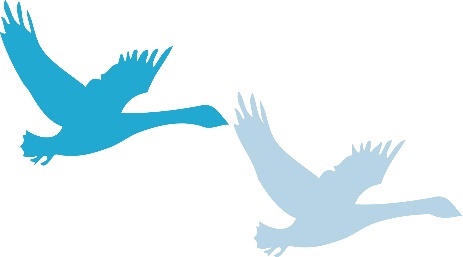 PULBOROUGH PARISH COUNCILWorking together for a better futureLaser£364.62Parish Online£120.00Viking£71.26Harry Quenault Expenses£69.68Laser£757.97Nichola Rodgers£34.74Legal & General Insurance IHLI £1,111.30Sports Courts UK Limited £14,555.10Charlotte Hamilton£25.00S & L Locksmiths £250.00